PUNJAB SKILLS DEVELOPMENT FUNDIt is mandatory for Organizations:To read the Instructions & Data Sheet carefully before completing the form. To use formats provided by PSDF for preparation of the Bidding Document.If any required information is found missing in the forms or written elsewhere, no credit will be given while evaluating the relevant section.Non-compliance with PSDF’s instructions will result in rejection of the Bidding Document.Book binding form refer to ring, tape binding or simple staple.                                                                  SECTION 1ORGANIZATION’S PROFILE, ELIGIBILITY, CAPACITY & APPROACH & METHODOLOGY Note:‘Section 1’ to be completed and submitted in a separate book binding form.  It should be placed in an envelope along with Technical Proposal(s) i.e. “Section 2”. ENCLOSED FORMS & SCORING CRITERIA OF ORGANIZATION’S PROFILE &  ELIGIBILITY PART A: INFORMATION ABOUT THE BIDDING ORGANIZATIONPlease provide required information using the following formats. * Only Head of organisation or nominated contact person will be authorized to communicate with PSDF. Contact person must be an office bearer or employee of the organisation.PART B: ELIGIBILITY REQUIREMENTS FOR ORGANISATIONPlease provide information about the eligibility of your organization, as per criteria defined by PSDF, using the following format. Attach relevant documents where required. Non-compliance with one or more conditions will lead to ineligibility.Part B : Please provide the following information:PART C: CAPACITY OF THE ORGANISATIONC.1: FINANCIAL CAPACITY OF THE ORGANISATIONFinancial capacity of your organization will be evaluated based on the attached. Financial Statement OR Bank Statement. Full marks will be provided in case of Public sector organizations (Organizations which receive yearly budget from Govt is defined as public sector). C.2: HUMAN RESOURCE CAPACITY OF THE ORGANISATIONPlease provide CVs of presently available Project Management Team members (Annexure B) who will be responsible for the execution of PSDF project in Target District. Various functions of the organization related to this project can be as follow:Project Manager: The designated person will be responsible for the overall implementation of the project.   He/she will be the focal and contact person for PSDF and responsible for project execution and especially establishing and monitoring the market linkages and coordination with Foodpanda for onboarding.  Mobilization Officer: The designated person will be responsible for conducting / supervising the mobilization and screening of trainees for the Project.External Linkages Officer:  The designated person will be responsible for the coordination with potential employers and ensuring employment linkages. Note: Only One person per function can be assigned for above-mentioned tasks as deemed effective. It is expected that all functions must be covered. Minimum of Three CVs must be submittedPART D: Approach & MethodologyOrganization is required to provide a comprehensive strategy for the training of home chefs and execution of the project. PART E: LIST OF DOCUMENTS TO BE ATTACHED:PART F: APPLICANT DECLARATIONI (click here and type Name), hereby certify that:The information provided in this document is factually correct in all material respects.I understand that provision of any false or misleading information will lead to disqualification of the Bidding Document, contract cancellation as well as suspension of the organisation for one round of bidding. I am duly authorized to submit this application on behalf of Note: Declaration not signed by the authorized person will lead to rejection of the proposal.Annexure ACurriculum ObjectivesThe aim of the Home Chef Entrepreneurs program is to provide entrepreneurial and online selling skills to the trainees who are already articulate in cooking and have signature dishes. The training will cover the basics of setting up and running an online business and how to operate on a food delivery platform like FoodPanda. Annexure BManagement Team CV Format (Use One Form for Each Member)*Organization will not be allowed to change the proposed management staff; doing so will require prior approval from PSDF. Information provided above is correct and I am willing to offer my services for the assignment mentioned above. SignatureNote: Please attach copy of Latest Degree / Certificate as mentioned above in qualification sectionNote:To be completed and submitted to PSDF, along with required documents and Section 1 in a separate envelope. LETTER FOR THE SUBMISSION OF TECHNICAL PROPOSAL[Firm letterhead][Date]Secretary Training Service Selection Committee Home Chef Entrepreneurs Punjab Skills Development Fund,21-A, H- Block, Dr Mateen Fatima Road, Gulberg II, LahoreT: 042-5752408-10Subject: Technical Proposal for Home Chefs Entrepreneurs  Dear Sir,We offer to provide the training for Training of Home Chefs under the Scheme “Home Chef Entrepreneurs’’ in accordance with your Terms of Reference. We hereby submit our Technical Proposal for Home Chef Entrepreneurs including the required documents.  We hereby declare that all the information and statements made in this Proposal are true and accept that any misinterpretation contained therein may lead to our disqualification and cancellation of the contract. If negotiations are held during the period of validity of the Proposal, indicated in the Data Sheet, we undertake to negotiate on the basis of the proposed staff, facilities and cost. Our Proposal is binding upon us and subject to the modifications resulting from Contract negotiations.We undertake that we will initiate the training as per the date mentioned in the Data Sheet or as mentioned in the contract if our proposal is accepted. We understand you are not bound to accept any or all Proposals you receive.Thank you.Yours sincerely, Signature[Name and Title of Signatory]BREAK UP OF TECHNICAL SCORESECTION 2PART G: Trade Related InformationG.1 Course/Trade OfferedPlease mention details of the trade in the table below:G.2. Proposed Number of Trainees	Please tell us about the number of persons that are proposed to be trained.Note: Please use a separate row for each proposed training location. Insert more rows if required.    PART H: Quality of Training     Please provide information about how the training will be delivered and how trainees will be mobilized. H.1 Past Experience of Mobilization in the DistrictDocumentary Evidence of Past Experience of Mobilization must be attached. H.2 Past Experience of Online Training Please attached documentary evidence of conducting online training. H.3 Past Experience of Training in the Trade Provide one example of relevant past experience for training delivery of your organisation related to Cooking trade  Note:Recent Past Experience must be mentioned. In case of Non-PSDF funded training experience, documentary evidence of claimed experience must be attached. Zero marks will be awarded in Past experience if no documentary evidence is attached. Part I: Capacity of the Organization to DeliverI.1 TrainerPlease provide CV of Trainer(s), who will be responsible for PSDF’s project using format provided as Annexure B. Use separate CV form to provide the information for each trainer.Note: Organization is required to submit CV of at least One Instructor for each location. If organization proposed to run two classes in  parallel, then 2 CVs must be attached. Trainers will also be checked during technical proposal evaluation by PSDF / Third Party Appointed by PSDF.  I.2 Mentors: The organization will appoint a mentor who will be directly responsible for professional mentorship of the trainees. This includes helping trainees to on Board on Food Delivery Partner Platform. Note: Organization is required to submit CV of at least One Mentor for a class of 25 trainees. Mentor will also be approached during technical proposal evaluation by PSDF / Third Party Appointed by PSDF.  Part J: Applicant DeclarationI, (Click here and type name), hereby certify that:The information provided in this proposal is factually correct in all material respects I am duly authorised by the Competent Authority of the organisation to submit this proposal on behalf of  Note: Declaration not signed by the authorized person will lead to the rejection of the proposal.PART K:  CHECKLIST OF ATTACHED DOCUMENTSThe following Documents must be attached with the Technical Proposal Form (Section 2).           ANNEXURE CTRAINER/MENTOR CV FORMATSECTION 3FINANCIAL PROPOSAL FORMIt is mandatory for Organizations:To read the Instructions & Data Sheet carefully before completing the form. To use format provided by PSDF for preparation of Financial Proposal.If any required information is found missing in the forms or written elsewhere, no credit will be given while evaluating the relevant section.Proposals not signed by Head of Organisation or authorized person will be rejected. Submission of missing documents after closing date is not allowed.Proposals that do not comply with PSDF’s instructions will stand rejected. Note:To be completed and submitted to PSDF, along with required documents. Financial Proposal should be in a separate sealed envelope. COVER LETTER FOR THE SUBMISSION OF FINANCIAL PROPOSAL[Firm letterhead][Date]Secretary Training Service Selection Committee/ Home Chef Entrepreneurs Punjab Skills Development Fund,21-A, H- Block, Dr Mateen Fatima Road, Gulberg II, LahoreSubject: Financial Proposal for Home Chef Entrepreneurs Dear Sir,We offer to provide the Training under the Scheme “Home Chef Entrepreneur” for the trade Home Chefs Training in accordance with our Technical Proposal. Our Financial Proposal shall be binding upon us subject to the modifications resulting from contract negotiations, up to the expiration of the validity period of the Proposal indicated in the Data Sheet. No commissions or gratuities have been or are to be paid by us to agents relating to this Proposal and Contract execution. We understand that you are not bound to accept any or all Proposals you receive. We remain,Yours sincerely,_________________Signature[Name and Title of Signatory]PART L: Financial ProposalImportant: The Financial Bids should cover all costs expected to be incurred for PSDF's project, other than the costs of stipend and uniform & bags. Organization should quote the training cost while keeping in consideration the Terms of Reference for this project provided in the Bidding Document. PSDF assumes that the Organization has performed all the necessary working while calculating the costs and the figures quoted herein are the outcome of intensive internal working keeping in view all aspects of this project. PSDF would consider the figures quoted in this proposal by the Organization as final and no revision will be allowed except at the discretion of PSDF. Financial Bid will be scored based upon the amount mentioned in LA7 & LA8.  Kindly provide the break-up of training costs for the following heads, exclusive of all applicable taxes.Name of AssignmentTraining of Home ChefsName of OrganisationRegistered Head Office Address PARTDescriptionDescriptionMaximum MarksPART AInformation about OrganizationInformation about OrganizationInformation about OrganizationPART BEligibility RequirementsEligibility RequirementsEligibility RequirementsPART CCapacity of Organization Financial Capacity 40PART CCapacity of Organization Human Resource Capacity30PART DApproach & Methodology Mobilization Strategy 30PART EApplicant Declaration Applicant Declaration Applicant Declaration PART FList of Attached DocumentsList of Attached DocumentsList of Attached DocumentsAnnexure ACurriculum ObjectivesCurriculum ObjectivesCurriculum ObjectivesAnnexure BManagement Team CV formatManagement Team CV formatManagement Team CV formatNote: All parts are to be filled in using the attached Forms. Hand-written Bidding Document will not be accepted & evaluated. Detail Evaluation Criteria is listed in Instruction & Data Sheet. Note: All parts are to be filled in using the attached Forms. Hand-written Bidding Document will not be accepted & evaluated. Detail Evaluation Criteria is listed in Instruction & Data Sheet. Note: All parts are to be filled in using the attached Forms. Hand-written Bidding Document will not be accepted & evaluated. Detail Evaluation Criteria is listed in Instruction & Data Sheet. Note: All parts are to be filled in using the attached Forms. Hand-written Bidding Document will not be accepted & evaluated. Detail Evaluation Criteria is listed in Instruction & Data Sheet. CodeRequired InformationResponseResponseA.1Legal Name of the OrganisationA.2Year of Registration / Establishment of the OrganisationA.3What is the core business of the organisation?A.4What is the legal status of organisation? Tick the relevant box (one box only). (Attach copy / copies of Registration Certificate/s)Public Sector Organisation A.4What is the legal status of organisation? Tick the relevant box (one box only). (Attach copy / copies of Registration Certificate/s)Section 42 CompanyA.4What is the legal status of organisation? Tick the relevant box (one box only). (Attach copy / copies of Registration Certificate/s)Public Ltd. Company    A.4What is the legal status of organisation? Tick the relevant box (one box only). (Attach copy / copies of Registration Certificate/s)Private Ltd. CompanyA.4What is the legal status of organisation? Tick the relevant box (one box only). (Attach copy / copies of Registration Certificate/s)PartnershipA.4What is the legal status of organisation? Tick the relevant box (one box only). (Attach copy / copies of Registration Certificate/s)Others (please specify)A.5Name of Head of OrganisationA.5DesignationA.5EmailA.5Phone & mobile numbersA.6Address of Organisation A.6PhoneA.6Website A.7Name of contact person*A.7DesignationA.7Phone & mobile numbersA.7EmailCodeRequirementsResponseResponseB.1 Mention National Tax Number (NTN) or Free Tax Number (FTN) in the name of the organisation and attach of copy of NTN/FTN certificate Organisation must have valid NTN / FTN in the name of the Organization.NTN FTN B.2Does your organization have a legal status?Copy AttachedB.2Does your organization have a legal status?Not AttachedB.2Organization must attach documentation of legal status.Organization must attach documentation of legal status.Organization must attach documentation of legal status.B.3Do you have a valid Registration/ affiliation/ accreditation in a cooking/baking/chef’s or related Course from a government regulatory body in the name of Organization? YesB.3Do you have a valid Registration/ affiliation/ accreditation in a cooking/baking/chef’s or related Course from a government regulatory body in the name of Organization? NoB.3Organization must have a valid registration / affiliation / accreditation in a cooking/baking/chef or related course from a government regulatory in the name of the organization. Please attach copy of certificate.  Organization must have a valid registration / affiliation / accreditation in a cooking/baking/chef or related course from a government regulatory in the name of the organization. Please attach copy of certificate.  Organization must have a valid registration / affiliation / accreditation in a cooking/baking/chef or related course from a government regulatory in the name of the organization. Please attach copy of certificate.  B.4Will you mobilize trainees from selected areas as per the specified numbers of the target district for which you are applying for? NoB.4Will you mobilize trainees from selected areas as per the specified numbers of the target district for which you are applying for? YesB.4Must mobilize trainees from the selected areas of the Target District. Must mobilize trainees from the selected areas of the Target District. Must mobilize trainees from the selected areas of the Target District. B.5Has your organisation ever been blacklisted by any other organization?NoB.5Has your organisation ever been blacklisted by any other organization?YesB.5Organization must not be blacklisted by any other organization.Organization must not be blacklisted by any other organization.Organization must not be blacklisted by any other organization.Sr. NoRequired Documents1National Tax Number / Free Tax Number Certificate in the name of Organization2Audited Financial Statements for the last financial year of the organization issued by an ICAP licensed Chartered Accountant. Which Includes:                                                      ORSigned and Stamped Bank Statement of Last one Year (1st July 2019 to 30th June 2020). 3CVs of Management Team (Minimum of 3 CVs in PSDF Prescribed Format i.e. Annexure B).4Documentary evidence of valid registration / affiliation / accreditation of cooking/chefs/baking or related trade from a government regulatory body in the name of the organization.  5Documentary evidence of legal status must be attached. 6Training Model & Delivery Strategy Signature:Name:Designation:Date Phone:Mobile:E-Mail:Understanding the onboarding process of Food Delivery Partner and documentary requirements Accounting, Budgeting and Pricing StrategiesProfit and Order OptimizationBranding & Marketing Basics Packaging and Kitchen Hygiene Application Handling (Hands on)CV of CV of ☐ Project Manager             ☐ Mobilization Officer                 ☐ External Linkages Officer☐ Project Manager             ☐ Mobilization Officer                 ☐ External Linkages Officer☐ Project Manager             ☐ Mobilization Officer                 ☐ External Linkages OfficerPaste Latest PicturePaste Latest PicturePaste Latest PicturePaste Latest PicturePaste Latest PictureName of OrganizationName of OrganizationPaste Latest PicturePaste Latest PicturePaste Latest PicturePaste Latest PicturePaste Latest PictureDesignation Within OrganizationDesignation Within OrganizationPaste Latest PicturePaste Latest PicturePaste Latest PicturePaste Latest PicturePaste Latest PictureName of OfficerName of OfficerPaste Latest PicturePaste Latest PicturePaste Latest PicturePaste Latest PicturePaste Latest PictureContact NumberContact NumberPaste Latest PicturePaste Latest PicturePaste Latest PicturePaste Latest PicturePaste Latest PictureCNIC Number (xxxxx-xxxxxxx-x)CNIC Number (xxxxx-xxxxxxx-x)Academic Qualifications / Diploma / CertificationAcademic Qualifications / Diploma / CertificationAcademic Qualifications / Diploma / CertificationAcademic Qualifications / Diploma / CertificationAcademic Qualifications / Diploma / CertificationAcademic Qualifications / Diploma / CertificationAcademic Qualifications / Diploma / CertificationAcademic Qualifications / Diploma / CertificationAcademic Qualifications / Diploma / CertificationAcademic Qualifications / Diploma / CertificationDegree TitleDegree TitleName of InstitutionYear of CompletionCopy of highest qualification degree / Certificate/ Diploma Attached (Yes/No)*Copy of highest qualification degree / Certificate/ Diploma Attached (Yes/No)*Copy of highest qualification degree / Certificate/ Diploma Attached (Yes/No)*Copy of highest qualification degree / Certificate/ Diploma Attached (Yes/No)*Copy of highest qualification degree / Certificate/ Diploma Attached (Yes/No)*Copy of highest qualification degree / Certificate/ Diploma Attached (Yes/No)*Work Experience Work Experience Work Experience Work Experience Work Experience Work Experience Work Experience Work Experience Work Experience Work Experience Name of OrganizationDesignationResponsibility AssignedResponsibility AssignedResponsibility AssignedResponsibility AssignedDuration of Service Duration of Service Duration of Service Duration of Service Name of OrganizationDesignationResponsibility AssignedResponsibility AssignedResponsibility AssignedResponsibility AssignedStart DateEnd DateDurationDuration                                                          SECTION 2                                              Technical Proposal FormIt is mandatory for Organizations: To read the Instructions & Data Sheet carefully before completing the form. To use format provided by PSDF for preparation of the Technical Proposal.If any required information is found missing in the forms or written elsewhere, no credit will be given while evaluating the relevant section.Submission of missing documents after closing date is not allowed.Proposals that do not comply with PSDF’s instructions will stand rejected. District wise proposal has to be submitted. Information required for preparation of the Technical Proposal comprises of: Information required for preparation of the Technical Proposal comprises of: Max Score (100)PART G:Trade related InformationTrade related InformationPART H: Quality of Training (Relevant Certification, Online Teaching Experience, Curriculum, Past Experience)70PART I:Capacity of the Organization to Deliver (Trainers Profile, Mentors)  30PART J: DeclarationDeclarationPART K: Checklist of Attached DocumentsChecklist of Attached DocumentsAnnexure B:Trainer CV FormatTrainer CV FormatNote: All parts are to be filled in using the attached Forms. Hand-written Bidding Document will not be accepted & evaluated. Detail criteria is cited in the Instructions and data sheet.  Note: All parts are to be filled in using the attached Forms. Hand-written Bidding Document will not be accepted & evaluated. Detail criteria is cited in the Instructions and data sheet.  Note: All parts are to be filled in using the attached Forms. Hand-written Bidding Document will not be accepted & evaluated. Detail criteria is cited in the Instructions and data sheet.  G.1.1Name of TradeHome Chef Entrepreneurs G.1.2Duration 2 weeks per batch of 25 students each G.1.3Specify Source of Curriculum(Must attach copy of curriculum) Self /Customized (Attach) Any other (Please specify _______________)G.1.3Specify Source of Curriculum(Must attach copy of curriculum)Curriculum Attached Yes NoSerial NoName of Trade Trainees per Class(Up to 25)Classes 1 PerBatchNo. of BatchesTotal TraineesSerial NoName of Trade (A) (B)(C)A X B X C1Home Chef Entrepreneurs 23CodeDescriptionResponseH.1.1Name of Trade in which trainees were mobilizedH.1.2Name of the District in which trainees were MobilizedH.1.2No of Trainees MobilizedH.1.3No of Trainees Finally Selected for Training H.2.1Do you have Past Experience of Conducting Online Training?  Yes NoH.2.2Name of Trade in which Online Training was Conducted. H.3.1Did the organisation conduct training in the past Yes   NoH.3.2Please specify the name of trade of which past experience is claimedH.3.3Name of Scheme:Write Either Scheme Name (In case course was funded by PSDF)                             OR Not Applicable (In case course was not funded by PSDF)H.3.4Course Duration of which the Past Experience is claimed (In Months)H.3.5Total Number of Trainees TrainedMale:     __________Female: __________Male:     __________Female: __________H.3.6Funding Source   PSDF                                       Other (Specify funding source)    Fee charged from Trainee  No Fee charged  PSDF                                       Other (Specify funding source)    Fee charged from Trainee  No Fee chargedH.3.7Documentary Evidence of Claimed Experience Attached (Yes/No/Not Applicable)Note: “Not Applicable” in Case the Course was previously funded by PSDF Yes No Not Applicable Yes No Not ApplicableI.1Are trainers and mentors for theoretical and practical training available or will be appointed after award of contract?Yes No, will be appointed after award of contractIf yes, provide CVs on the attached format (Annexure B)I.2Is mentor for the proposed intervention available or will be appointed after award of contract?Yes No, will be appointed after award of contractIf yes, provide CVs on the attached format (Annexure C)SignatureNameDesignationAddressContact NumbersLine Number(s):                       Contact NumbersCell Number(s):Email addressDateSerial NoRequired DocumentsMark “X”1Documentary Evidence of Past Experience of Mobilization (as referred in H.1), Online Training (As referred in H.2) and training (as referred in H.3) (acceptable documentary evidence may include , Snaps of Online Training ,CNICs of Trainees Mobilized, Gazette, Contract Document, Contract completion certificate, Trainee Graduation Certificate, License certificate etc.)2Annexure C - CV of Trainer & Mentors. 3Copy of Highest Degree of Trainer 4Curriculum Covering all ModulesCV of CV of ☐ Trainer            ☐ Mentor ☐ Trainer            ☐ Mentor ☐ Trainer            ☐ Mentor Paste Latest PicturePaste Latest PicturePaste Latest PicturePaste Latest PicturePaste Latest PictureName of OrganizationName of OrganizationPaste Latest PicturePaste Latest PicturePaste Latest PicturePaste Latest PicturePaste Latest PictureDesignation Within OrganizationDesignation Within OrganizationPaste Latest PicturePaste Latest PicturePaste Latest PicturePaste Latest PicturePaste Latest PictureName of OfficerName of OfficerPaste Latest PicturePaste Latest PicturePaste Latest PicturePaste Latest PicturePaste Latest PictureContact NumberContact NumberPaste Latest PicturePaste Latest PicturePaste Latest PicturePaste Latest PicturePaste Latest PictureCNIC Number (xxxxx-xxxxxxx-x)CNIC Number (xxxxx-xxxxxxx-x)Academic Qualifications / Diploma / CertificationAcademic Qualifications / Diploma / CertificationAcademic Qualifications / Diploma / CertificationAcademic Qualifications / Diploma / CertificationAcademic Qualifications / Diploma / CertificationAcademic Qualifications / Diploma / CertificationAcademic Qualifications / Diploma / CertificationAcademic Qualifications / Diploma / CertificationAcademic Qualifications / Diploma / CertificationAcademic Qualifications / Diploma / CertificationDegree TitleDegree TitleName of InstitutionYear of CompletionCopy of highest qualification degree / Certificate/ Diploma Attached (Yes/No)*Copy of highest qualification degree / Certificate/ Diploma Attached (Yes/No)*Copy of highest qualification degree / Certificate/ Diploma Attached (Yes/No)*Copy of highest qualification degree / Certificate/ Diploma Attached (Yes/No)*Copy of highest qualification degree / Certificate/ Diploma Attached (Yes/No)*Copy of highest qualification degree / Certificate/ Diploma Attached (Yes/No)*Work Experience Work Experience Work Experience Work Experience Work Experience Work Experience Work Experience Work Experience Work Experience Work Experience Name of OrganizationDesignationResponsibility AssignedResponsibility AssignedResponsibility AssignedResponsibility AssignedDuration of Service Duration of Service Duration of Service Duration of Service Name of OrganizationDesignationResponsibility AssignedResponsibility AssignedResponsibility AssignedResponsibility AssignedStart DateEnd DateDurationDurationName of Organization Address of OrganizationName of Trade / CourseHome Chef EntrepreneursDescription:Amounts in PKRPer trainee per month training cost in figures (inclusive of all applicable Direct and Indirect taxes)Per trainee per month training cost in words (inclusive of all applicable Direct and Indirect taxes)CodeRequired InformationResponseLA1Name of TradeHome Chef Entrepreneurs LA2Cost (per trainee per month) (in figures)exclusive of all applicable taxesLA3Cost (per trainee per month) (in words)exclusive of all applicable taxesLA4Is your organisation tax-exempt (Yes/No)?LA5If answer to LA4 is Yes, attach valid tax exemption certificate issued by FBR / PRA.LA6If answer to LA4 is No, then mention all applicable taxes and their respective rates LA7Bidding Cost (per trainee per month) (in figures)inclusive of all applicable Direct and Indirect taxesLA8Bidding Cost (per trainee per month) (in words)inclusive of all applicable Direct and Indirect taxesAUTHORIZED PERSON TO SUBMIT PROPOSALAUTHORIZED PERSON TO SUBMIT PROPOSALSignatureNameDesignationDateCodeRequired InformationCost per trainee per month (PKR)LB1Project Management Team Costs (including remuneration and other costs) LB2Trainer(s) Cost LB3Tools Cost (Product Research Tools) LB4Mobilization CostsLB5Utilities Cost (Including the cost of usage of Zoom, Google Classrooms etc.) LB6OthersOther Costs (Please specify) (per trainee per month)Other Costs (Please specify) (per trainee per month)Other Costs (Please specify) (per trainee per month)LB8LB9LB10(Sum of LB1 to LB9)Total Cost (per trainee per month)Total cost per trainee per month (LB10) should be equal to per trainee per month cost quoted in LA2 and LA3. May add rows for additional heads of account, if required.Total cost per trainee per month (LB10) should be equal to per trainee per month cost quoted in LA2 and LA3. May add rows for additional heads of account, if required.Total cost per trainee per month (LB10) should be equal to per trainee per month cost quoted in LA2 and LA3. May add rows for additional heads of account, if required.AUTHORIZED PERSON TO SUBMIT PROPOSALAUTHORIZED PERSON TO SUBMIT PROPOSALSignatureNameDesignationDate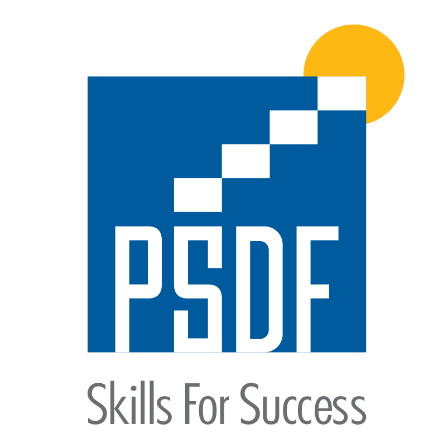 